Publicado en Madrid el 29/05/2024 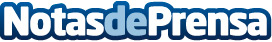 COUGAR GAMING se convierte en colaborador de la Selección Española de esports de FejuvesEl fabricante de periféricos y hardware para gaming COUGAR GAMING se convierte en colaborador de la Selección Española de esports de Fejuves y acompañará al combinado nacional en sus competiciones internacionales durante 2024Datos de contacto:Ignacio ChamorroDirector General FEJUVES645 84 75 80Nota de prensa publicada en: https://www.notasdeprensa.es/cougar-gaming-se-convierte-en-colaborador-de_1 Categorias: Nacional Juegos Madrid Ocio para niños Gaming http://www.notasdeprensa.es